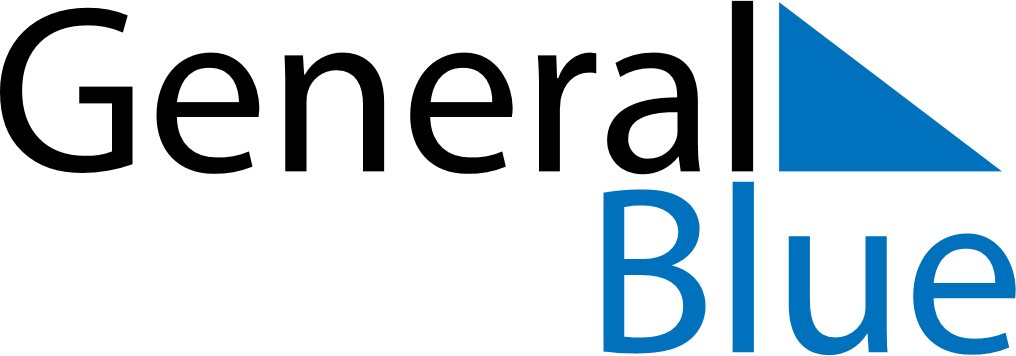 Weekly CalendarJune 25, 2023 - July 1, 2023Weekly CalendarJune 25, 2023 - July 1, 2023AMPMSundayJun 25MondayJun 26TuesdayJun 27WednesdayJun 28ThursdayJun 29FridayJun 30SaturdayJul 01